 
КРАСНОЯРСКИЙ  КРАЙ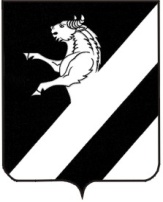 АЧИНСКИЙ РАЙОНПРИЧУЛЫМСКИЙ СЕЛЬСКИЙ СОВЕТ ДЕПУТАТОВРЕШЕНИЕ07.12.2018                                         п.Причулымский                                    № Вн-212РО согласовании границ муниципального образования Причулымский сельсовет Ачинского района Красноярского краяВ соответствии с  Федеральным законом  от  06.10.2003 № 131-ФЗ «Об общих принципах  организации  местного самоуправления в Российской Федерации», руководствуясь статьями 20, 24 Устава Причулымского  сельсовета Ачинского района Красноярского края,  Причулымский сельский Совет депутатов  РЕШИЛ:1.Согласовать границу муниципального образования Причулымский сельсовет  Ачинского района Красноярского края согласно схеме границ, соответствующей карте (плану) границы муниципального образования, подготовленной АО «КАГП» (приложение 1). 2. Согласовать границы смежных муниципальных образований: Белоярский сельсовет Ачинского района Красноярского края, город Ачинск Красноярского края, Преображенский сельсовет Ачинского района Красноярского края, Большеулуйский район Красноярского края и иные муниципальные образования входящие в его границы, Боготольский район Красноярского края и иные муниципальные образования входящие в его границы, по согласованной в соответствии с пунктом 1 настоящего решения границе муниципального образования Причулымский сельсовет Ачинского района Красноярского края3. Контроль за исполнением настоящего Решения возложить на постоянную комиссию по экономической и бюджетной политике, муниципальному имуществу, сельскому хозяйству, землепользованию и охране окружающей среды.4. Решение  вступает в силу со дня, следующего за днем его официального опубликования  в информационном листе «Причулымский вестник» и подлежит размещению на официальном сайте администрации Причулымского сельсовета: http://adm-prichulim.gbu.su/. Председатель Причулымского сельского Совета депутатов                О.Г. Дражник«___» __________________2018 г.Глава Причулымского сельсовета 	                                               Т.И. Осипова«___» __________________2018 г.